SELF-DECLARATION AFFIDAVIT(Article 47 of Italian Presidential Decree dated December 28 2000, number 445)Exempt from stamp duty pursuant to Italian Law number 642/1972, Table B, point 14 and Article 37 of ItalianPresidential Decree number 445/2000. Subject to stamp duty only in cases of authentication of the signature.The undersigned _______________________________________ born in ______________________________________date _______________________________________ in his/her capacity as □ president and/or □ legal representative of:	_____with registered office in ____________________________ street _____________________________number ________telephone _________________________________ e-mail __________________________________________________fiscal code _________________________________ VAT registration number ___________________________________aware of the provisions of article 76 of Italian Presidential Decree dated December 28 2000, number 445 regarding the criminal liability which may be imposed in the event of false declarations and false statements and of article 75 of Italian Presidential Decree number 445/2000 regarding the revocation of any benefits deriving from the measures issued following untrue declarations, in accordance with article 47 of Italian Presidential Decree number 445/2000D E C L A R E Sthat the contribution is designated for the fulfilment of institutional or corporate objectives;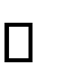 that, for tax purposes:the financial year begins on ____________________________ and ends on _____________________________the represented entity or subject qualifies as a TRADE ENTITY or BUSINESS ENTITY;the represented entity or subject qualifies as a NON-COMMERCIAL ENTITY;IN THE CASE OF A NON-COMMERCIAL ENTITY PROCEED TO THE FOLLOWING POINTSO this non-commercial entity does not engage, even occasionally, in commercial enterprise activities.	this non-commercial entity habitually and/or occasionally carries out activities as a commercial enterprise; (in this case, please continue with the following points)	the funding is intended for an initiative with commercial activity; or;	the funding is not intended for an initiative engaged in commercial activities.Attaches: a photocopy of his/her own identity document ( currently valid).(Place and date)                                     (Stamp and readable signature)